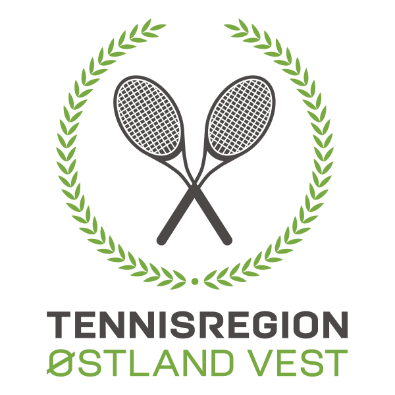 Forslag til Regionsting 2021Styret i regionen foreslår ending i regionens lov § 15 punkt 11. bokstav c)Gjeldene ordlyd er c) 5-7 styremedlemmerForslag:c) 4 styremedlemmerSynneve L Tryggeseth  Regionssekretær